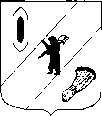 АДМИНИСТРАЦИЯ  ГАВРИЛОВ-ЯМСКОГОМУНИЦИПАЛЬНОГО  РАЙОНАПОСТАНОВЛЕНИЕ01.02.2023   № 58О внесении изменений в постановление Администрации Гаврилов-Ямскогомуниципального района от 19.12.2018 №1467В соответствии с пунктом 4 постановления Правительства Ярославской области от 28.09.2017 N 732-п "Об утверждении Порядка использования государственной информационной системы "Государственные закупки Ярославской области», статьей 26 Устава Гаврилов-Ямского муниципального района Ярославской области,АДМИНИСТРАЦИЯ МУНИЦИПАЛЬНОГО РАЙОНА ПОСТАНОВЛЯЕТ:1. Внести в постановление  Администрации Гаврилов-Ямского муниципального района от 19.12.2018 №1467 «Об утверждении Порядка использования государственной информационной системы «Государственные закупки Ярославской области» следующие изменения: 1.1. Пункт 1 изложить в следующей редакции:"1. Заказчикам Гаврилов-Ямского муниципального района использовать государственную информационную систему "Государственные закупки Ярославской области" при осуществлении закупок товаров, работ, услуг для обеспечения муниципальных нужд Гаврилов-Ямского муниципального района в случаях, установленных пунктами 4 и 5 части 1 статьи 93 Федерального закона от 5 апреля 2013 года N 44-ФЗ "О контрактной системе в сфере закупок товаров, работ, услуг для обеспечения государственных и муниципальных нужд" (далее - закупки малого объема), пунктом 11 части 1 статьи 93 Федерального закона от 5 апреля 2013 года N 44-ФЗ "О контрактной системе в сфере закупок товаров, работ, услуг для обеспечения государственных и муниципальных нужд", а также в случае принятия комиссией по реализации инвестиционных проектов и поддержке экономики Ярославской области, образованной указом Губернатора области от 15.03.2022 N 54 "Об образовании комиссии по реализации инвестиционных проектов и поддержке экономики Ярославской области", решения, определяющего особенности и порядок осуществления закупки у единственного поставщика (подрядчика, исполнителя)".2. Изложить Порядок использования государственной информационной системы «Государственные закупки Ярославской области» в новой редакции (прилагается).3.Заказчикам Гаврилов-Ямского муниципального района внести изменения в нормативно-правовые акты по закупкам.4.Признать утратившим силу пункт 2 постановления Администрации муниципального района от 14.06.2022 № 444 «О внесении изменений в постановление Администрации  Гаврилов-Ямского муниципального района от 19.12.2018 №1467».5. Контроль за исполнением постановления возложить на заместителя Главы Администрации муниципального района Романюка А.Ю.6. Постановление разместить на официальном сайте Администрации муниципального района.7.  Постановление вступает в силу с момента подписания.Глава Гаврилов-Ямскогомуниципального района					                 А.Б. СергеичевПриложение к постановлениюАдминистрации Гаврилов-Ямского муниципального районаот 01.02.2023 №  58ПОРЯДОК ИСПОЛЬЗОВАНИЯ ГОСУДАРСТВЕННОЙ ИНФОРМАЦИОННОЙ СИСТЕМЫ "ГОСУДАРСТВЕННЫЕ ЗАКУПКИ ЯРОСЛАВСКОЙ ОБЛАСТИ" 1. Общие положения1.1. Порядок использования государственной информационной системы "Государственные закупки Ярославской области" (далее - Порядок) устанавливает правила проведения посредством государственной информационной системы "Государственные закупки Ярославской области" закупок товаров, работ, услуг для обеспечения муниципальных нужд Гаврилов-Ямского муниципального района в случаях, установленных пунктами 4, 5 и 11 части 1 статьи 93 Федерального закона от 5 апреля 2013 года N 44-ФЗ "О контрактной системе в сфере закупок товаров, работ, услуг для обеспечения государственных и муниципальных нужд", в случае принятия комиссией по реализации инвестиционных проектов и поддержке экономики Ярославской области, образованной указом Губернатора области от 15.03.2022 N 54 "Об образовании комиссии по реализации инвестиционных проектов и поддержке экономики Ярославской области", решения, определяющего особенности и порядок осуществления закупки у единственного поставщика (подрядчика, исполнителя), а также в случаях осуществления заказчиками Гаврилов-Ямского муниципального района, указанными в части 2 статьи 1 Федерального закона от 18 июля 2011 года N 223-ФЗ "О закупках товаров, работ, услуг отдельными видами юридических лиц", закупок товаров, работ, услуг у единственного поставщика (подрядчика, исполнителя).1.2. Порядок разработан в соответствии с Конституцией Российской Федерации, Гражданским кодексом Российской Федерации, Бюджетным кодексом Российской Федерации, Федеральным законом от 5 апреля 2013 года N 44-ФЗ "О контрактной системе в сфере закупок товаров, работ, услуг для обеспечения государственных и муниципальных нужд" (далее - Федеральный закон от 5 апреля 2013 года N 44-ФЗ) в целях совершенствования системы определения цены контрактов на поставку товаров, выполнение работ, оказание услуг для заказчиков Гаврилов-Ямского муниципального района.1.3. Для целей Порядка используются следующие определения, которые по своему объему и содержанию соответствуют терминам и понятиям, используемым в Федеральном законе от 5 апреля 2013 года N 44-ФЗ и принятых в соответствии с ним других федеральных законах и иных нормативных правовых актах:муниципальные заказчики – муниципальные органы либо муниципальные казенные учреждения, действующие от имени Гаврилов-Ямского муниципального района, уполномоченные принимать бюджетные обязательства в соответствии с бюджетным законодательством Российской Федерации от имени Гаврилов-Ямского муниципального района и осуществляющие закупки товаров, работ и услуг для муниципальных нужд Гаврилов-Ямского муниципального района;заказчики - муниципальные заказчики, автономные учреждения, муниципальные унитарные предприятия, осуществляющие закупки товаров, работ, услуг в соответствии с положениями Федерального закона от 5 апреля 2013 года N 44-ФЗ, либо бюджетные учреждения Гаврилов-Ямского муниципального района, осуществляющие закупки в соответствии с частью 1 статьи 15 Федерального закона от 5 апреля 2013 года N 44-ФЗ;государственная информационная система "Государственные закупки Ярославской области" (далее - ГоИС "Госзакупки ЯО") - государственная информационная система в сфере закупок, используемая заказчиками в соответствии с пунктом 6 постановления Правительства области от 04.04.2014 N 293-п "О вводе в эксплуатацию государственной информационной системы "Государственные закупки Ярославской области";начальная цена контракта - это значение цены, определенное заказчиком с учетом принципов эффективности использования бюджетных средств, установленных статьей 34 Бюджетного кодекса Российской Федерации, и принципов эффективности осуществления закупок, установленных статьей 6 Федерального закона от 5 апреля 2013 года N 44-ФЗ;участник закупки - любое юридическое лицо независимо от его организационно-правовой формы, формы собственности, места нахождения и места происхождения капитала, за исключением юридического лица, местом регистрации которого является государство или территория, включенные в утверждаемый в соответствии с подпунктом 1 пункта 3 статьи 284 Налогового кодекса Российской Федерации перечень государств и территорий, предоставляющих льготный налоговый режим налогообложения и (или) не предусматривающих раскрытия и предоставления информации при проведении финансовых операций (офшорные зоны) в отношении юридических лиц, или любое физическое лицо, в том числе зарегистрированное в качестве индивидуального предпринимателя, зарегистрированное в ГоИС "Госзакупки ЯО", сделавшее ценовое предложение в ГоИС "Госзакупки ЯО";победитель закупки - участник закупки, который предложил наиболее низкую цену контракта, или участник закупки, чье предложение является единственным;одноименные товары (работы, услуги) - аналогичные по техническим и функциональным характеристикам товары (работы, услуги), которые могут отличаться друг от друга незначительными особенностями (деталями), не влияющими на качество и основные потребительские свойства товаров (результатов работ, услуг), являются однородными по своему потребительскому назначению и могут быть взаимозаменяемыми;оператор - департамент государственного заказа Ярославской области, осуществляющий формирование государственного информационного ресурса Ярославской области - ГоИС "Госзакупки ЯО" в соответствии с постановлением Администрации области от 23.12.2005 N 344 "О создании департамента государственного заказа Ярославской области";закупки малого объема - закупки товаров, работ и услуг, осуществляемые в случаях, установленных пунктами 4 и 5 части 1 статьи 93 Федерального закона от 5 апреля 2013 года N 44-ФЗ;закупки товаров, работ и услуг, производство, выполнение или оказание которых осуществляются учреждением и (или) предприятием уголовно-исполнительной системы, в том числе для нужд исключительно организаций, предприятий, учреждений и органов уголовно-исполнительной системы, в соответствии с перечнем товаров, работ, услуг, утвержденным Правительством Российской Федерации, - закупки товаров, работ и услуг, осуществляемые в случае, установленном пунктом 11 части 1 статьи 93 Федерального закона от 5 апреля 2013 года N 44-ФЗ;сервис "Витрина предложений поставщиков" - сервис для размещения участниками закупок и уполномоченными сотрудниками организаций, предприятий, учреждений и органов уголовно-исполнительной системы Ярославской области информации о предлагаемых товарах, работах, услугах с указанием цен и срока их действия;несостоявшаяся закупка - закупка малого объема, по которой до окончания срока приема ценовых предложений не поступило ни одного ценового предложения или все участники закупки отказались от заключения контракта.1.4. Действие Порядка распространяется:на закупки малого объема с начальной ценой контракта от 300 тысяч рублей;на закупки товаров, работ, услуг с начальной ценой контракта до 300 тысяч рублей, которые являются одноименными с ранее закупленными в течение 1 календарного месяца, при условии, что сумма цен заключенных контрактов в совокупности с начальной ценой контракта планируемой закупки равна 300 тысячам рублей или превышает указанную сумму;на осуществление закупок в случае принятия комиссией по реализации инвестиционных проектов и поддержке экономики Ярославской области, образованной указом Губернатора области от 15.03.2022 N 54 "Об образовании комиссии по реализации инвестиционных проектов и поддержке экономики Ярославской области", решения, определяющего особенности и порядок осуществления закупки у единственного поставщика (подрядчика, исполнителя);1.4.1. Заказчики Гаврилов-Ямского муниципального района, указанные в части 2 статьи 1 Федерального закона от 18 июля 2011 года N 223-ФЗ "О закупках товаров, работ, услуг отдельными видами юридических лиц", вправе применять Порядок при осуществлении закупок товаров, работ, услуг у единственного поставщика (подрядчика, исполнителя).1.4.2. Заказчики вправе применять Порядок при осуществлении закупок с использованием сервиса "Витрина предложений поставщиков", а именно: закупок малого объема с начальной ценой контракта до 300 тысяч рублей, несостоявшихся закупок, закупок товаров, работ и услуг, производство, выполнение или оказание которых осуществляются учреждением и (или) предприятием уголовно-исполнительной системы, в том числе для нужд исключительно организаций, предприятий, учреждений и органов уголовно-исполнительной системы, в соответствии с перечнем товаров, работ, услуг, утвержденным Правительством Российской Федерации.1.5. Заказчик вправе не использовать положения Порядка в следующих случаях:государственное регулирование или установление муниципальными правовыми актами цены закупаемых товаров, работ, услуг в соответствии с законодательством Российской Федерации;отнесение сведений о закупке малого объема к государственной тайне;закупки услуг по подписке, оформлению, обработке, экспедированию, сортировке, упаковке и доставке периодических печатных изданий (газеты, журналы), по поставке государственных знаков почтовой оплаты;закупки услуг по обслуживанию информационно-телекоммуникационной сети "Интернет" и номеров сотовой (мобильной) связи, имеющихся у заказчика;закупки товаров, работ, услуг, которые относятся к сфере деятельности субъектов естественных монополий в соответствии с Федеральным законом от 17 августа 1995 года N 147-ФЗ "О естественных монополиях", а также услуг центрального депозитария;закупки услуг по организации проживания, по предоставлению в аренду специализированных помещений, необходимого оборудования в рамках организации и проведения социально значимых массовых мероприятий (выставки, карнавалы, фестивали, семинары, конференции, форумы, торжественные церемонии, праздничные мероприятия, конкурсы);закупки товаров, работ, услуг у аккредитованных департаментом по физической культуре, спорту и молодежной политике Ярославской области региональных спортивных федераций в целях организации официальных физкультурно-спортивных (тренировочных) мероприятий;возникновение у заказчика потребности в дополнительном объеме работ, услуг, технологически связанных между собой и не предусмотренных действующим контрактом, заключенным по результатам осуществления конкурентных процедур;закупки работ и услуг, оказываемых на основании гражданско-правовых договоров физическими лицами с использованием их личного труда;закупки работ, услуг по гарантийному или техническому обслуживанию автотранспортных средств, техники, оборудования у официального дилера;закупки товаров, работ, услуг в связи с необходимостью исполнения предписания (представления) контролирующего, надзорного органа, решения суда;отсутствие возможности определить объем подлежащих выполнению работ по техническому обслуживанию и (или) ремонту техники, оборудования, оказанию услуг связи, юридических услуг, медицинских услуг, образовательных услуг, услуг общественного питания, услуг переводчика, услуг по перевозкам грузов, пассажиров и багажа, гостиничных услуг, услуг по проведению оценки;закупки определенных товаров, работ, услуг вследствие аварии, иных чрезвычайных ситуаций природного или техногенного характера, непреодолимой силы, в случае возникновения необходимости в оказании медицинской помощи в экстренной форме либо в оказании медицинской помощи в неотложной форме (при условии, что такие товары, работы, услуги не включены в устанавливаемый Правительством Российской Федерации перечень товаров, работ, услуг, необходимых для оказания гуманитарной помощи либо ликвидации последствий чрезвычайных ситуаций природного или техногенного характера);закупки услуг, связанных с направлением работника в служебную командировку, а также с участием в проведении фестивалей, концертов, представлений и подобных культурных мероприятий (в том числе гастролей), в том числе физкультурно-спортивной направленности, на основании приглашений на посещение указанных мероприятий (при этом к таким услугам относятся обеспечение проезда к месту служебной командировки, месту проведения указанных мероприятий и обратно, наем жилого помещения, транспортное обслуживание, обеспечение питания);закупки образовательных услуг, связанных с обучением на курсах по дополнительным профессиональным программам профессиональной переподготовки и (или) повышения квалификации, на основании приглашений от организаторов образовательных программ, поступивших заказчику;закупки юридических и консультационных услуг (включая разработку планов, стратегий, концепций и других документов), закупки на изготовление и размещение информационных материалов, услуг информационно-технического обеспечения, услуг по организации мероприятий.1.6. Заказчики осуществляют действия по закупке товаров, работ, услуг для обеспечения муниципальных нужд Гаврилов-Ямского муниципального района в ГоИС "Госзакупки ЯО" самостоятельно.1.7. Регистрация и авторизация заказчиков и участников закупок в ГоИС "Госзакупки ЯО" осуществляются в соответствии с инструкциями, размещенными в ГоИС "Госзакупки ЯО".1.8. Информация о закупках малого объема, закупках, осуществляемых в соответствии с абзацами четвертым, пятым пункта 1.4 данного раздела Порядка, отображается в открытой части ГоИС "Госзакупки ЯО" и является общедоступной.1.9. Доступ к информации о закупках малого объема, закупках, осуществляемых в соответствии с абзацами четвертым, пятым пункта 1.4 данного раздела Порядка, предоставляется круглосуточно на безвозмездной основе.1.10. Размещение информации и документов осуществляется участниками закупок в закрытой части ГоИС "Госзакупки ЯО" с использованием сертификата усиленной квалифицированной электронной подписи, выданного удостоверяющим центром, аккредитованным Министерством связи и массовых коммуникаций Российской Федерации.1.11. Размещение информации и документов осуществляется участниками закупок в соответствии с инструкциями, размещенными в ГоИС "Госзакупки ЯО".2. Проведение закупки2.1. Заказчики определяют условия закупки малого объема - объект закупки малого объема, начальную цену контракта, характеристики и количество поставляемых товаров, объем выполняемых работ, оказываемых услуг, сроки поставок товаров, выполнения работ, оказания услуг, срок и условия оплаты поставок товаров, выполнения работ, оказания услуг, место доставки поставляемых товаров, выполнения работ, оказания услуг.2.2. Для осуществления закупки малого объема заказчик размещает в ГоИС "Госзакупки ЯО" информацию о такой закупке с указанием срока приема ценовых предложений, прикрепляет электронные документы в виде отдельных файлов: описание объекта закупки малого объема, проект контракта, обоснование начальной цены контракта.2.3. Срок приема ценовых предложений не может быть менее 1 рабочего дня со дня размещения заказчиком информации о закупке малого объема, указанной в пункте 2.1 данного раздела Порядка, в ГоИС "Госзакупки ЯО".При этом максимальный срок приема ценовых предложений устанавливается заказчиком и не может превышать 30 календарных дней со дня размещения заказчиком указанной в пункте 2.1 данного раздела Порядка информации о закупке малого объема в ГоИС "Госзакупки ЯО".2.4. Подача ценовых предложений участниками закупки осуществляется в закрытой части ГоИС "Госзакупки ЯО" до даты и времени окончания подачи ценовых предложений, указанных в информации о закупке малого объема. При этом ценовые предложения, поступившие в 00 секунд времени окончания подачи ценовых предложений, указанного в информации о закупке малого объема, не принимаются. До момента окончания подачи ценовых предложений участник закупки вправе принять решение об отмене поданного ценового предложения.2.5. В случае если ценовое предложение превышает цену контракта, указанную заказчиком в условиях закупки малого объема, такое ценовое предложение заказчиком не рассматривается. При наличии нескольких одинаковых ценовых предложений от участников закупки приоритет имеет ценовое предложение, которое поступило ранее.2.6. До момента поступления ценовых предложений в пределах срока приема ценовых предложений, установленного в соответствии с пунктом 2.3 данного раздела Порядка, заказчик вправе принять решение:об изменении условий закупки малого объема и (или) продлении срока приема ценовых предложений;об отмене закупки малого объема.2.7. По истечении срока подачи ценовых предложений в ГоИС "Госзакупки ЯО" автоматически формируется протокол результата запроса цен закупки малого объема с присвоением ценовым предложениям порядковых номеров от самого низкого к самому высокому предложению с учетом времени подачи ценовых предложений в соответствии с пунктом 2.5 данного раздела Порядка.2.8. В случае если до окончания срока приема ценовых предложений не поступило ни одного ценового предложения, заказчик вправе заключить контракт с использованием сервиса "Витрина предложений поставщиков" или с любым поставщиком (подрядчиком, исполнителем) без использования ГоИС "Госзакупки ЯО" на условиях, указанных в информации о закупке малого объема в ГоИС "Госзакупки ЯО", по цене не выше начальной цены контракта.В случае незаключения контракта заказчик отменяет закупку малого объема с помощью функциональных возможностей ГоИС "Госзакупки ЯО" и вправе провести закупку малого объема повторно.2.9. В случае осуществления закупок в соответствии с абзацами четвертым, пятым пункта 1.4 раздела 1 Порядка заказчики применяют пункты 2.1 - 2.8 данного раздела Порядка.3. Заключение контракта3.1. В случае осуществления закупок в соответствии с абзацами вторым - четвертым пункта 1.4 раздела 1 Порядка заказчики применяют положения пунктов 3.2 - 3.8 данного раздела Порядка.3.2. При наличии ценовых предложений контракт заключается в электронной форме на условиях, указанных в ГоИС "Госзакупки ЯО", с победителем закупки.3.3. В течение 1 рабочего дня с даты размещения протокола результата запроса цен заказчик формирует и направляет победителю закупки посредством ГоИС "Госзакупки ЯО" проект контракта.3.4. В течение 1 рабочего дня с даты получения уведомления о направлении проекта контракта победитель закупки вправе:подписать проект контракта и направить его заказчику;сформировать протокол разногласий и направить его заказчику;отказаться от заключения контракта.3.5. В случае если победитель закупки не совершил в течение 1 рабочего дня действий, указанных в пункте 3.4 данного раздела Порядка, в закрытой части ГоИС "Госзакупки ЯО" автоматически формируется и направляется заказчику уведомление об уклонении победителя закупки от заключения контракта.В случае осуществления закупки в соответствии с абзацем четвертым пункта 1.4 раздела 1 Порядка заказчик вправе отказаться от заключения контракта, если победитель закупки представил недостоверные сведения о своем соответствии требованиям частей 1, 1.1, 2 и 2.1 статьи 31 Федерального закона от 5 апреля 2013 года N 44-ФЗ.3.6. В течение 1 рабочего дня с даты получения подписанного победителем закупки проекта контракта заказчик подписывает проект контракта усиленной квалифицированной электронной подписью лица, уполномоченного на подписание контракта, и направляет контракт победителю закупки. С момента подписания проекта контракта заказчиком контракт считается заключенным.Сведения о заключенном контракте подлежат размещению в реестре контрактов ГоИС "Госзакупки ЯО" в течение 5 рабочих дней с даты его заключения.3.7. В случае направления победителем закупки протокола разногласий заказчик в течение 1 рабочего дня со дня направления указанного протокола формирует новую версию проекта контракта с указанием информации о внесенных изменениях и направляет новую версию проекта контракта победителю закупки. Повторное направление протокола разногласий не допускается.3.8. В случае если победитель закупки отказался от заключения контракта в срок, указанный в пункте 3.4 данного раздела Порядка, не подписал проект контракта или не направил протокол разногласий либо если заказчик отказался от заключения контракта по основанию, предусмотренному абзацем вторым пункта 3.5 данного раздела Порядка, заказчик вправе заключить контракт посредством ГоИС "Госзакупки ЯО" в срок, не превышающий 7 рабочих дней с даты наступления соответствующего события, с участником закупки, сделавшим аналогичное ценовое предложение, либо при отсутствии такого участника закупки - с участником закупки, сделавшим следующее за минимальным ценовое предложение. Контракт с таким участником закупки заключается в соответствии с пунктами 3.4 - 3.7 данного раздела Порядка. При наличии нескольких одинаковых ценовых предложений от участников закупки приоритет имеет ценовое предложение, которое поступило ранее в соответствии с рейтингом ценовых предложений.В случае отказа всех участников закупки от заключения контракта заказчик вправе заключить контракт с любым поставщиком (подрядчиком, исполнителем) без использования ГоИС "Госзакупки ЯО" на условиях, указанных в ГоИС "Госзакупки ЯО", по цене не выше начальной цены контракта.3.9. Заказчик вправе заключить контракт в электронной форме с использованием сервиса "Витрина предложений поставщиков" в случаях, указанных в пункте 1.4.2 раздела 1 Порядка.3.9.1. В случае если с использованием сервиса "Витрина предложений поставщиков" размещено предложение поставщика (подрядчика, исполнителя), удовлетворяющее условиям закупки заказчика, заказчик формирует и направляет поставщику (подрядчику, исполнителю) проект контракта посредством ГоИС "Госзакупки ЯО" в соответствии с инструкциями по работе с сервисом "Витрина предложений поставщиков", размещенными в ГоИС "Госзакупки ЯО".3.9.2. Поставщик (подрядчик, исполнитель) в течение 1 рабочего дня с даты получения проекта контракта вправе:подписать проект контракта и направить его заказчику;сформировать протокол разногласий и направить его заказчику;отказаться от заключения контракта.3.9.3. В течение 1 рабочего дня с даты получения подписанного поставщиком (подрядчиком, исполнителем) проекта контракта заказчик подписывает проект контракта усиленной квалифицированной электронной подписью лица, уполномоченного на подписание контракта, и направляет контракт поставщику (подрядчику, исполнителю). С момента подписания проекта контракта заказчиком контракт считается заключенным.Сведения о заключенном контракте подлежат размещению в реестре контрактов ГоИС "Госзакупки ЯО" в течение 5 рабочих дней с даты его заключения.3.9.4. В случае направления поставщиком (подрядчиком, исполнителем) протокола разногласий заказчик в течение 1 рабочего дня со дня направления указанного протокола формирует новую версию проекта контракта с указанием информации о внесенных изменениях и направляет новую версию проекта контракта поставщику (подрядчику, исполнителю). Повторное направление протокола разногласий не допускается.3.9.5. В случае если поставщик (подрядчик, исполнитель) не совершил в течение 1 рабочего дня действий, указанных в подпункте 3.9.2 данного пункта, в закрытой части ГоИС "Госзакупки ЯО" автоматически формируется и направляется заказчику уведомление об уклонении поставщика (подрядчика, исполнителя) от заключения контракта.4. Порядок обеспечения функционирования ГоИС "Госзакупки ЯО"4.1. В случае возникновения ситуаций, влекущих невозможность подачи ценовых предложений в закрытой части в ГоИС "Госзакупки ЯО", оператор размещает на главной странице ГоИС "Госзакупки ЯО" объявление о продлении срока подачи ценовых предложений с указанием времени и даты окончания сбора ценовых предложений по закупкам, попавшим в период недоступности функционала ГоИС "Госзакупки ЯО", а также с указанием новых времени и даты окончания сбора ценовых предложений по закупкам. При этом время продления сбора ценовых предложений должно быть не менее 24 часов.4.2. Оператор в целях оказания консультационной поддержки по методическим и техническим вопросам, возникающим при работе с функционалом закупок малого объема в ГоИС "Госзакупки ЯО", организует и обеспечивает работу службы технической поддержки пользователей.Техническая поддержка пользователей осуществляется в соответствии с инструкцией по обращению в службу технической поддержки, размещенной в ГоИС "Госзакупки ЯО".